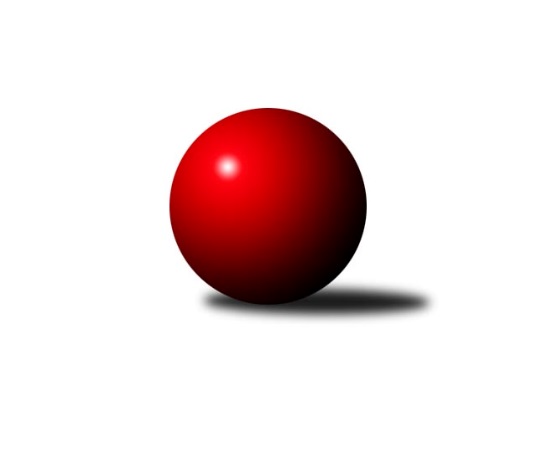 Č.8Ročník 2015/2016	19.11.2015Nejlepšího výkonu v tomto kole: 2427 dosáhlo družstvo: TJ Unie Hlubina COkresní přebor Ostrava  2015/2016Výsledky 8. kolaSouhrnný přehled výsledků:TJ Unie Hlubina C	- TJ VOKD Poruba C	7:1	2427:2280	8.0:4.0	16.11.TJ Sokol Bohumín D	- TJ Sokol Michálkovice ˝B˝	6:2	2360:2262	8.0:4.0	17.11.TJ Unie Hlubina˝B˝	- SKK Ostrava C	3:5	2373:2379	5.0:7.0	17.11.SKK Ostrava˝D˝	- TJ Unie Hlubina E	5:3	2248:2196	4.5:7.5	18.11.TJ Sokol Bohumín F	- TJ Unie Hlubina˝D˝	5:3	2233:2155	7.0:5.0	19.11.Tabulka družstev:	1.	TJ Unie Hlubina C	7	6	1	0	45.0 : 11.0 	58.0 : 26.0 	 2399	13	2.	SKK Ostrava˝D˝	7	6	1	0	40.0 : 16.0 	48.5 : 35.5 	 2366	13	3.	SKK Ostrava C	8	6	0	2	42.0 : 22.0 	54.5 : 41.5 	 2347	12	4.	TJ VOKD Poruba C	7	4	0	3	30.0 : 26.0 	46.0 : 38.0 	 2287	8	5.	TJ Sokol Bohumín E	7	4	0	3	29.5 : 26.5 	43.0 : 41.0 	 2249	8	6.	TJ Unie Hlubina˝B˝	7	3	1	3	27.5 : 28.5 	47.5 : 36.5 	 2385	7	7.	TJ Sokol Bohumín F	7	3	0	4	25.0 : 31.0 	37.5 : 46.5 	 2247	6	8.	TJ Sokol Bohumín D	7	3	0	4	25.0 : 31.0 	36.0 : 48.0 	 2281	6	9.	TJ Unie Hlubina˝D˝	8	2	1	5	25.5 : 38.5 	41.0 : 55.0 	 2242	5	10.	TJ Sokol Michálkovice ˝B˝	7	1	0	6	18.0 : 38.0 	29.5 : 54.5 	 2273	2	11.	TJ Unie Hlubina E	8	0	0	8	12.5 : 51.5 	38.5 : 57.5 	 2197	0Podrobné výsledky kola:	 TJ Unie Hlubina C	2427	7:1	2280	TJ VOKD Poruba C	Eva Marková	 	 208 	 206 		414 	 2:0 	 323 	 	171 	 152		František Hájek	Josef Navalaný	 	 180 	 188 		368 	 0:2 	 424 	 	230 	 194		Zdeněk Mžik	Rudolf Riezner	 	 210 	 226 		436 	 2:0 	 397 	 	192 	 205		Helena Hýžová	Karel Kudela	 	 197 	 190 		387 	 1:1 	 373 	 	179 	 194		Jakub Hlubek	Pavel Marek	 	 218 	 212 		430 	 2:0 	 405 	 	216 	 189		Radim Bezruč	Václav Rábl	 	 175 	 217 		392 	 1:1 	 358 	 	187 	 171		Vladimír Radarozhodčí: Nejlepší výkon utkání: 436 - Rudolf Riezner	 TJ Sokol Bohumín D	2360	6:2	2262	TJ Sokol Michálkovice ˝B˝	Kamila Vichrová	 	 202 	 195 		397 	 2:0 	 364 	 	185 	 179		Martin Ščerba	René Světlík	 	 228 	 194 		422 	 2:0 	 358 	 	190 	 168		Michal Borák	Jan Kohutek	 	 165 	 192 		357 	 0:2 	 384 	 	188 	 196		Zdeněk Zhýbala	Vlastimil Pacut	 	 199 	 201 		400 	 1:1 	 392 	 	202 	 190		Jan Zych	Hana Zaškolná	 	 171 	 198 		369 	 1:1 	 394 	 	209 	 185		Josef Paulus	Miroslav Paloc	 	 198 	 217 		415 	 2:0 	 370 	 	181 	 189		Petr Jurášekrozhodčí: Nejlepší výkon utkání: 422 - René Světlík	 TJ Unie Hlubina˝B˝	2373	3:5	2379	SKK Ostrava C	Jan Petrovič	 	 221 	 200 		421 	 2:0 	 393 	 	200 	 193		Tomáš Kubát	Petr Foniok	 	 187 	 211 		398 	 1:1 	 385 	 	188 	 197		Miroslav Futerko ml.	Pavel Krompolc	 	 207 	 189 		396 	 0:2 	 421 	 	212 	 209		Miroslav Heczko	Josef Hájek	 	 180 	 200 		380 	 1:1 	 385 	 	201 	 184		Martin Futerko	Josef Kyjovský	 	 196 	 185 		381 	 0:2 	 402 	 	207 	 195		Rostislav Hrbáč	Roman Grüner	 	 196 	 201 		397 	 1:1 	 393 	 	204 	 189		Miroslav Futerkorozhodčí: Nejlepšího výkonu v tomto utkání: 421 kuželek dosáhli: Jan Petrovič, Miroslav Heczko	 SKK Ostrava˝D˝	2248	5:3	2196	TJ Unie Hlubina E	Miroslav Koloděj	 	 204 	 191 		395 	 0:2 	 434 	 	213 	 221		Jaroslav Klekner	Pavel Kubina	 	 204 	 165 		369 	 1.5:0.5 	 324 	 	159 	 165		Michal Brablec	Jaroslav Čapek	 	 179 	 170 		349 	 0:2 	 361 	 	188 	 173		Libor Mendlík	Bohumil Klimša	 	 184 	 174 		358 	 1:1 	 364 	 	191 	 173		Pavel Rybář	Jiří Koloděj	 	 218 	 188 		406 	 1:1 	 345 	 	154 	 191		Daniel Herák	Petr Šebestík	 	 182 	 189 		371 	 1:1 	 368 	 	183 	 185		Veronika Rybářovározhodčí: Nejlepší výkon utkání: 434 - Jaroslav Klekner	 TJ Sokol Bohumín F	2233	5:3	2155	TJ Unie Hlubina˝D˝	Günter Cviner	 	 194 	 194 		388 	 2:0 	 372 	 	189 	 183		František Sedláček	Vladimír Sládek	 	 173 	 163 		336 	 1:1 	 373 	 	170 	 203		Jaroslav Kecskés	Pavlína Křenková	 	 215 	 189 		404 	 1:1 	 344 	 	150 	 194		František Tříska	Radek Richter	 	 186 	 157 		343 	 1:1 	 345 	 	198 	 147		Alena Koběrová	Stanislav Sliwka	 	 210 	 192 		402 	 2:0 	 327 	 	163 	 164		Hana Vlčková	Petr Lembard	 	 173 	 187 		360 	 0:2 	 394 	 	193 	 201		Libor Pšenicarozhodčí: Nejlepší výkon utkání: 404 - Pavlína KřenkováPořadí jednotlivců:	jméno hráče	družstvo	celkem	plné	dorážka	chyby	poměr kuž.	Maximum	1.	Rudolf Riezner 	TJ Unie Hlubina C	417.10	284.4	132.8	4.9	2/2	(436)	2.	Pavel Marek 	TJ Unie Hlubina C	416.30	280.4	135.9	3.5	2/2	(436)	3.	Josef Kyjovský 	TJ Unie Hlubina˝B˝	413.90	291.0	122.9	5.2	2/2	(438)	4.	Eva Marková 	TJ Unie Hlubina C	413.70	275.7	138.0	5.6	2/2	(444)	5.	Martin Futerko 	SKK Ostrava C	413.63	286.9	126.8	5.3	4/4	(433)	6.	Jaroslav Klekner 	TJ Unie Hlubina E	413.00	279.2	133.8	4.2	3/4	(434)	7.	Jan Zych 	TJ Sokol Michálkovice ˝B˝	412.75	288.8	124.0	6.8	4/4	(443)	8.	Lukáš Modlitba 	TJ Sokol Bohumín E	412.06	288.3	123.8	4.6	4/4	(447)	9.	Stanislav Sliwka 	TJ Sokol Bohumín F	410.00	280.7	129.3	5.4	3/3	(445)	10.	René Světlík 	TJ Sokol Bohumín D	409.47	283.1	126.4	6.0	3/3	(423)	11.	Jiří Koloděj 	SKK Ostrava˝D˝	408.30	276.9	131.5	5.8	2/2	(441)	12.	Pavel Krompolc 	TJ Unie Hlubina˝B˝	407.88	286.9	121.0	7.1	2/2	(423)	13.	Zdeněk Hebda 	TJ VOKD Poruba C	406.11	283.4	122.7	9.0	3/4	(428)	14.	Roman Grüner 	TJ Unie Hlubina˝B˝	404.95	285.6	119.4	9.6	2/2	(434)	15.	Václav Rábl 	TJ Unie Hlubina C	403.40	279.3	124.2	7.5	2/2	(450)	16.	Martin Ferenčík 	TJ Unie Hlubina˝B˝	402.50	277.5	125.0	7.0	2/2	(429)	17.	Zdeněk Zhýbala 	TJ Sokol Michálkovice ˝B˝	402.50	282.2	120.3	6.2	3/4	(435)	18.	Ladislav Štafa 	TJ Sokol Bohumín F	402.17	284.8	117.3	10.8	2/3	(422)	19.	Kateřina Honlová 	TJ Sokol Bohumín E	399.75	277.9	121.8	6.9	3/4	(418)	20.	Libor Pšenica 	TJ Unie Hlubina˝D˝	399.50	280.8	118.7	7.6	3/3	(443)	21.	Petr Jurášek 	TJ Sokol Michálkovice ˝B˝	399.33	287.0	112.3	9.0	3/4	(411)	22.	Miroslav Futerko 	SKK Ostrava C	398.13	277.1	121.0	4.9	4/4	(417)	23.	Zdeněk Mžik 	TJ VOKD Poruba C	397.79	276.3	121.5	8.0	4/4	(424)	24.	Bohumil Klimša 	SKK Ostrava˝D˝	396.75	280.5	116.3	9.0	2/2	(422)	25.	Miroslav Koloděj 	SKK Ostrava˝D˝	395.05	276.8	118.3	7.1	2/2	(410)	26.	Josef Hájek 	TJ Unie Hlubina˝B˝	394.63	276.0	118.6	7.0	2/2	(455)	27.	Miroslav Heczko 	SKK Ostrava C	394.50	272.1	122.4	8.8	4/4	(421)	28.	Helena Hýžová 	TJ VOKD Poruba C	394.22	284.4	109.8	10.8	3/4	(409)	29.	Tomáš Kubát 	SKK Ostrava C	393.75	279.1	114.6	8.3	4/4	(428)	30.	Petr Šebestík 	SKK Ostrava˝D˝	392.35	277.0	115.4	10.5	2/2	(425)	31.	Pavel Kubina 	SKK Ostrava˝D˝	392.15	274.8	117.4	8.1	2/2	(426)	32.	Miroslav Paloc 	TJ Sokol Bohumín D	392.00	278.2	113.8	8.9	3/3	(417)	33.	Kamila Vichrová 	TJ Sokol Bohumín D	391.67	276.2	115.4	8.2	3/3	(422)	34.	Jan Petrovič 	TJ Unie Hlubina˝B˝	391.17	271.5	119.7	9.0	2/2	(433)	35.	Günter Cviner 	TJ Sokol Bohumín F	389.10	276.9	112.2	9.5	2/3	(424)	36.	Rostislav Hrbáč 	SKK Ostrava C	387.50	271.3	116.2	10.8	3/4	(420)	37.	Pavlína Křenková 	TJ Sokol Bohumín F	387.50	276.3	111.2	12.9	2/3	(404)	38.	Hana Zaškolná 	TJ Sokol Bohumín D	386.40	272.3	114.1	9.2	2/3	(405)	39.	Josef Paulus 	TJ Sokol Michálkovice ˝B˝	385.94	272.2	113.7	11.1	3/4	(405)	40.	Jaroslav Kecskés 	TJ Unie Hlubina˝D˝	384.92	277.2	107.8	9.3	3/3	(427)	41.	Andrea Rojová 	TJ Sokol Bohumín E	382.83	277.3	105.6	10.0	3/4	(427)	42.	Radim Konečný 	TJ Unie Hlubina C	382.75	270.5	112.3	6.8	2/2	(417)	43.	Jiří Břeska 	TJ Unie Hlubina˝B˝	382.67	271.8	110.8	7.8	2/2	(403)	44.	Jakub Hlubek 	TJ VOKD Poruba C	382.33	274.7	107.7	11.7	3/4	(387)	45.	František Sedláček 	TJ Unie Hlubina˝D˝	382.33	281.3	101.0	13.9	3/3	(425)	46.	Jaroslav Čapek 	SKK Ostrava˝D˝	381.65	279.1	102.6	8.8	2/2	(397)	47.	Veronika Rybářová 	TJ Unie Hlubina E	381.00	272.7	108.3	10.5	4/4	(416)	48.	Petr Řepecky 	TJ Sokol Michálkovice ˝B˝	379.78	266.4	113.3	9.6	3/4	(419)	49.	Miroslav Futerko ml. 	SKK Ostrava C	379.67	275.4	104.3	13.2	4/4	(393)	50.	Lubomír Jančar 	TJ Unie Hlubina˝B˝	378.00	278.5	99.5	14.0	2/2	(384)	51.	Karel Kudela 	TJ Unie Hlubina C	377.25	275.0	102.3	9.3	2/2	(387)	52.	Jiří Číž 	TJ VOKD Poruba C	376.89	277.3	99.6	14.0	3/4	(396)	53.	Libor Mendlík 	TJ Unie Hlubina E	376.00	259.8	116.3	8.9	4/4	(425)	54.	Pavel Rybář 	TJ Unie Hlubina E	375.11	267.0	108.1	11.1	3/4	(386)	55.	Oldřich Stolařík 	SKK Ostrava C	370.83	268.8	102.0	10.5	3/4	(391)	56.	Radim Bezruč 	TJ VOKD Poruba C	370.33	271.2	99.2	13.2	3/4	(424)	57.	Hana Vlčková 	TJ Unie Hlubina˝D˝	369.87	268.5	101.3	11.8	3/3	(443)	58.	Martin Ščerba 	TJ Sokol Michálkovice ˝B˝	369.71	269.6	100.1	10.9	4/4	(378)	59.	Jan Kohutek 	TJ Sokol Bohumín D	369.63	273.8	95.9	14.1	2/3	(387)	60.	Vladimír Sládek 	TJ Sokol Bohumín F	369.33	275.6	93.7	13.1	3/3	(415)	61.	František Tříska 	TJ Unie Hlubina˝D˝	367.25	266.5	100.8	11.3	2/3	(398)	62.	Michal Borák 	TJ Sokol Michálkovice ˝B˝	366.38	263.6	102.8	10.4	4/4	(426)	63.	Miroslava Ševčíková 	TJ Sokol Bohumín E	365.44	268.3	97.2	10.4	4/4	(436)	64.	Vlastimil Pacut 	TJ Sokol Bohumín D	365.25	264.7	100.6	10.6	3/3	(400)	65.	Daniel Herák 	TJ Unie Hlubina E	362.50	272.4	90.1	15.4	4/4	(416)	66.	Petr Lembard 	TJ Sokol Bohumín F	360.53	265.9	94.7	14.2	3/3	(400)	67.	Koloman Bagi 	TJ Unie Hlubina˝D˝	360.00	257.5	102.5	10.5	2/3	(371)	68.	David Zahradník 	TJ Sokol Bohumín E	359.13	270.3	88.8	12.4	4/4	(388)	69.	Martin Ševčík 	TJ Sokol Bohumín E	357.83	264.1	93.8	15.9	3/4	(418)	70.	Alena Koběrová 	TJ Unie Hlubina˝D˝	357.30	265.2	92.2	14.9	2/3	(395)	71.	Monika Slovíková 	TJ Unie Hlubina˝D˝	355.67	261.0	94.7	16.0	2/3	(368)	72.	Michaela Černá 	TJ Unie Hlubina C	349.50	249.8	99.7	10.7	2/2	(385)	73.	František Modlitba 	TJ Sokol Bohumín E	343.33	259.3	84.0	17.0	3/4	(384)	74.	Markéta Kohutková 	TJ Sokol Bohumín D	342.56	256.3	86.2	14.3	3/3	(365)	75.	Eva Michňová 	TJ Unie Hlubina E	340.67	250.0	90.7	17.0	3/4	(367)	76.	Radek Richter 	TJ Sokol Bohumín F	338.50	251.0	87.5	14.0	2/3	(343)	77.	David Mičúnek 	TJ Unie Hlubina E	332.80	245.7	87.1	18.4	3/4	(395)	78.	Janka Sliwková 	TJ Sokol Bohumín F	320.33	240.0	80.3	19.0	3/3	(348)		Petr Foniok 	TJ Unie Hlubina˝B˝	408.50	285.5	123.0	6.5	1/2	(419)		Ladislav Míka 	TJ VOKD Poruba C	402.33	274.5	127.8	8.7	2/4	(420)		Josef Navalaný 	TJ Unie Hlubina C	397.00	282.0	115.0	9.3	1/2	(428)		Oldřich Neuverth 	TJ Unie Hlubina˝D˝	385.00	266.0	119.0	6.0	1/3	(385)		Jiří Štroch 	TJ Unie Hlubina E	379.33	279.7	99.7	13.0	1/4	(403)		Alžběta Ferenčíková 	TJ Unie Hlubina˝B˝	368.50	273.0	95.5	12.5	1/2	(374)		Vladimír Rada 	TJ VOKD Poruba C	367.00	275.0	92.0	15.3	2/4	(372)		Bart Brettschneider 	TJ Unie Hlubina C	362.00	265.0	97.0	13.0	1/2	(362)		Petra Jurášková 	TJ Sokol Michálkovice ˝B˝	345.50	262.0	83.5	17.5	2/4	(358)		Pavel Chodura 	SKK Ostrava C	345.00	257.0	88.0	17.0	2/4	(352)		Michal Brablec 	TJ Unie Hlubina E	339.67	244.5	95.2	13.3	2/4	(362)		Radomíra Kašková 	TJ Sokol Michálkovice ˝B˝	336.00	274.0	62.0	26.0	1/4	(336)		Tomáš Papala 	TJ Sokol Michálkovice ˝B˝	323.00	247.0	76.0	18.0	1/4	(323)		František Hájek 	TJ VOKD Poruba C	308.25	226.3	82.0	22.8	2/4	(374)Sportovně technické informace:Starty náhradníků:registrační číslo	jméno a příjmení 	datum startu 	družstvo	číslo startu14919	Petr Jurášek	17.11.2015	TJ Sokol Michálkovice ˝B˝	7x23053	Martin Ščerba	17.11.2015	TJ Sokol Michálkovice ˝B˝	7x9067	Zdeněk Zhýbala	17.11.2015	TJ Sokol Michálkovice ˝B˝	8x11905	Josef Paulus	17.11.2015	TJ Sokol Michálkovice ˝B˝	6x8159	Jan Zych	17.11.2015	TJ Sokol Michálkovice ˝B˝	8x22186	Michal Borák	17.11.2015	TJ Sokol Michálkovice ˝B˝	7x14250	Jaroslav Klekner	18.11.2015	TJ Unie Hlubina E	7x23262	Michal Brablec	18.11.2015	TJ Unie Hlubina E	4x21444	Pavel Krompolc	17.11.2015	TJ Unie Hlubina˝B˝	6x14065	Josef Kyjovský	17.11.2015	TJ Unie Hlubina˝B˝	6x
Hráči dopsaní na soupisku:registrační číslo	jméno a příjmení 	datum startu 	družstvo	Program dalšího kola:9. kolo23.11.2015	po	17:00	TJ Sokol Michálkovice ˝B˝ - TJ Sokol Bohumín E	24.11.2015	út	17:00	TJ Unie Hlubina E - TJ Sokol Bohumín F	24.11.2015	út	17:00	TJ Sokol Bohumín D - TJ Unie Hlubina C	25.11.2015	st	17:00	SKK Ostrava C - SKK Ostrava˝D˝	25.11.2015	st	17:00	TJ VOKD Poruba C - TJ Unie Hlubina˝B˝	Nejlepší šestka kola - absolutněNejlepší šestka kola - absolutněNejlepší šestka kola - absolutněNejlepší šestka kola - absolutněNejlepší šestka kola - dle průměru kuželenNejlepší šestka kola - dle průměru kuželenNejlepší šestka kola - dle průměru kuželenNejlepší šestka kola - dle průměru kuželenNejlepší šestka kola - dle průměru kuželenPočetJménoNázev týmuVýkonPočetJménoNázev týmuPrůměr (%)Výkon3xRudolf RieznerHlubina C4361xJaroslav KleknerHlubina E115.544341xJaroslav KleknerHlubina E4343xRudolf RieznerHlubina C110.384363xPavel MarekHlubina C4301xRené SvětlíkBohumín D109.414221xZdeněk MžikVOKD C4243xPavel MarekHlubina C108.864302xRené SvětlíkBohumín D4222xJiří KolodějOstrava D108.084062xJan PetrovičHlubina B4211xMiroslav PalocBohumín D107.6415